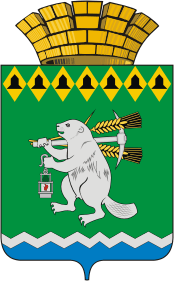 Глава Артемовского городского округа ПОСТАНОВЛЕНИЕот 17.11.2022                                                                                                 № 60-ПГО внесении изменений в состав Совета при главе Артемовского городского округа по делам инвалидовВ связи с возникшей необходимостью изменения персонального состава Совета при главе Артемовского городского округа по делам инвалидов, руководствуясь статьей 28 Устава Артемовского городского округа,ПОСТАНОВЛЯЮ:1. Внести изменения в состав Совета при главе Артемовского городского округа по делам инвалидов, утвержденный постановлением главы Артемовского городского округа от 20.10.2010 № 146-ПГ, с изменениями, внесенными постановлением главы Артемовского городского округа от 20.03.2011 № 20-ПГ, от 16.05.2019 № 20-ПГ, от 03.04.2020 № 21-ПГ, изложив его в следующей редакции (Приложение).2. Настоящее постановление разместить на Официальном портале правовой информации Артемовского городского округа (www.артемовский-право.рф), на официальном сайте Артемовского городского округа в информационно-телекоммуникационной сети «Интернет».3. Контроль за исполнением постановления возложить на заместителя главы Артемовского городского округа Лесовских Н.П.Глава Артемовского городского округа				         К.М. ТрофимовПриложениек постановлению главы Артемовского городского округа от 17.11.2022 № 60-ПГПриложение 2к постановлению главы Артемовского городского округаот 20.10.2010 № 146-ПГСостав Совета при главе Артемовского городского округа по делам инвалидов1. Трофимов Константин Михайлович – глава Артемовского городского округа, председатель Совета;2. Лесовских Наталия Павловна – заместитель главы Артемовского городского округа, заместитель председателя Совета;3. Виноградова Анастасия Геннадьевна – ведущий специалист отдела по физической культуре и спорту Администрации Артемовского городского округа, секретарь Совета;Члены Совета:4. Зонова Ирина Валерьевна – руководитель клиентской службы (на правах отдела) в г. Артемовском Отделения Пенсионного фонда Российской Федерации Свердловской области (по согласованию);5. Харченко Светлана Валерьевна – заместитель начальника территориального отраслевого исполнительного органа государственной власти Свердловской области - Управления социальной политики Министерства социальной политики Свердловской области № 2 (по согласованию);6. Новиков Олег Рудольфович - директор Государственного учреждения занятости населения Свердловской области «Артемовский центр занятости» (по согласованию);7. Сизова Ольга Витальевна – начальник Управления архитектуры и градостроительства Администрации Артемовского городского округа;8. Багдасарян Наталья Валентиновна - начальник Управления образования Артемовского городского округа;9. Сахарова Елена Борисовна - начальник Управления культуры Администрации Артемовского городского округа;10. Автайкина Ирина Леонидовна - заведующий отделом по работе с детьми и молодежью Администрации Артемовского городского округа;11. Чехомов Юрий Викторович - заведующий отделом по физической культуре и спорту Администрации Артемовского городского округа;12. Пискова Татьяна Витальевна – заведующий поликлиникой № 2 поселка Буланаш – врач-методист Государственного автономного учреждения здравоохранения Свердловской области «Артемовская центральная районная больница» (по согласованию);13. Сильченко Наталья Алексеевна – директор Государственного автономного учреждения Свердловской области «Комплексный центр социального обслуживания населения Артемовского района» (по согласованию);14. Пушкарева Наталья Валерьевна – главный  специалист представительства Филиала № 2 Государственного учреждения «Свердловское региональное отделение Фонда социального страхования Российской Федерации (по согласованию);15. Шуклин Андрей Юрьевич – директор Муниципального казенного учреждения Артемовского городского округа «Жилкомстрой»;16. Юдина Фания Константиновна - председатель местного отделения Общероссийской общественной организации инвалидов «Всероссийское общество инвалидов» (по согласованию);17. Налимова Лидия Ивановна - председатель местного отделения Общероссийской общественной организации «Всероссийское общество слепых» (по согласованию);18. Трушникова Валентина Федоровна - председатель местного отделения Общероссийской общественной организации «Всероссийское общество глухих» (по согласованию);19. Быстраков Геннадий Николаевич – председатель Артемовского местного отделения Общероссийской общественной организации инвалидов «Союз чернобыльцев России» (по согласованию);20. Тунгусова Ольга Валентиновна – председатель местного отделения Свердловской областной общественной организации ветеранов, пенсионеров Артемовского городского округа (по согласованию);21. Багабиев Ринат Мингазович – тренер-преподаватель Муниципального автономного образовательного учреждения дополнительного образования «Детско-юношеская спортивная школа» № 25 (по согласованию)